Windfields J.H.S.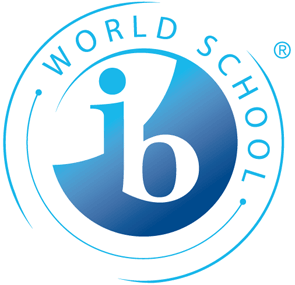 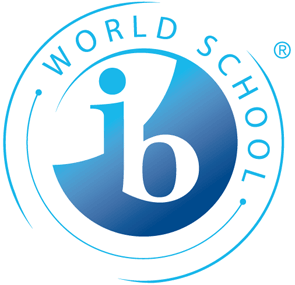 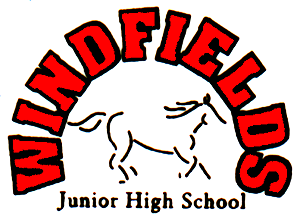 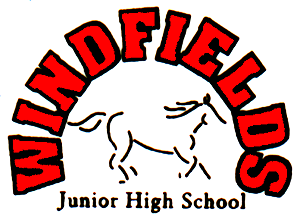 2016 – 2017COURSE DESCRIPTION This course enables students to develop their understanding of key concepts in the four curriculum strands: life systems, structures and mechanisms, matter and energy, and earth and space systems; and to relate science to technology, society, and the environment. Throughout the course, students will develop their skills in the processes of scientific investigation. ife ssfASSESSMENT OF STUDENT ACHIEVEMENTAssessment of student achievement is based on the criteria, objectives, and levels of achievement in IB Sciences Year 3.Levels of Achievement:LEARNING SKILLS and ATLs (IB Approaches to Learning)The learning skills that will be assessed are:Responsibility (thinking and research)				Organization (communication and research)			Independent Work (self-management: organization skills)Collaboration (social)Initiative (thinking)Self-Regulation (self-management:  affective skills and reflection skills)COURSE NAMEScience and Technology (IB Sciences Year 3)GRADE8COURSE CODESNC8NCREDIT VALUEN/ATYPE OF COURSEElementary CourseElementary CourseElementary CourseCriteriaObjectivesA: Knowing and      understandingdescribe scientific knowledgeapply scientific knowledge and understanding to solve problems set in familiar and unfamiliar situationsanalyse information to make scientifically supported judgmentsB: Inquiring and     designingdescribe a problem or question to be tested by a scientific investigationoutline a testable hypothesis and explain it using scientific reasoningdescribe how to manipulate the variables, and explain how data will be collecteddesign scientific investigationsC: Processing and     evaluatingpresent collected and transformed datainterpret data and describe results using scientific reasoningdiscuss the validity of a hypothesis based on the outcome of the scientific investigationdiscuss the validity of the methoddescribe improvements or extensions to the methodD: Reflecting on      the impacts of      sciencedescribe the ways in which science is applied and used to address a specific problem or issuediscuss and analyse the various implications of the use of science and its application in solving a specific problem or issueapply scientific language effectivelydocument the work of others and sources of information usedPercentage Grade RangeIB AchievementLevelSummary Description80 – 100 %5-8A very high to outstanding level of achievement.Achievement is above the provincial standard.70 – 79%4A high level of achievement. Achievement is at the provincial standard.60 – 69%3A moderate level of achievement.  Achievement is below, but approaching, the provincial standard.50 – 59%2A passable level of achievement.  Achievement is below the provincial standard.Below 50%0-1Insufficient achievement of curriculum expectations.  